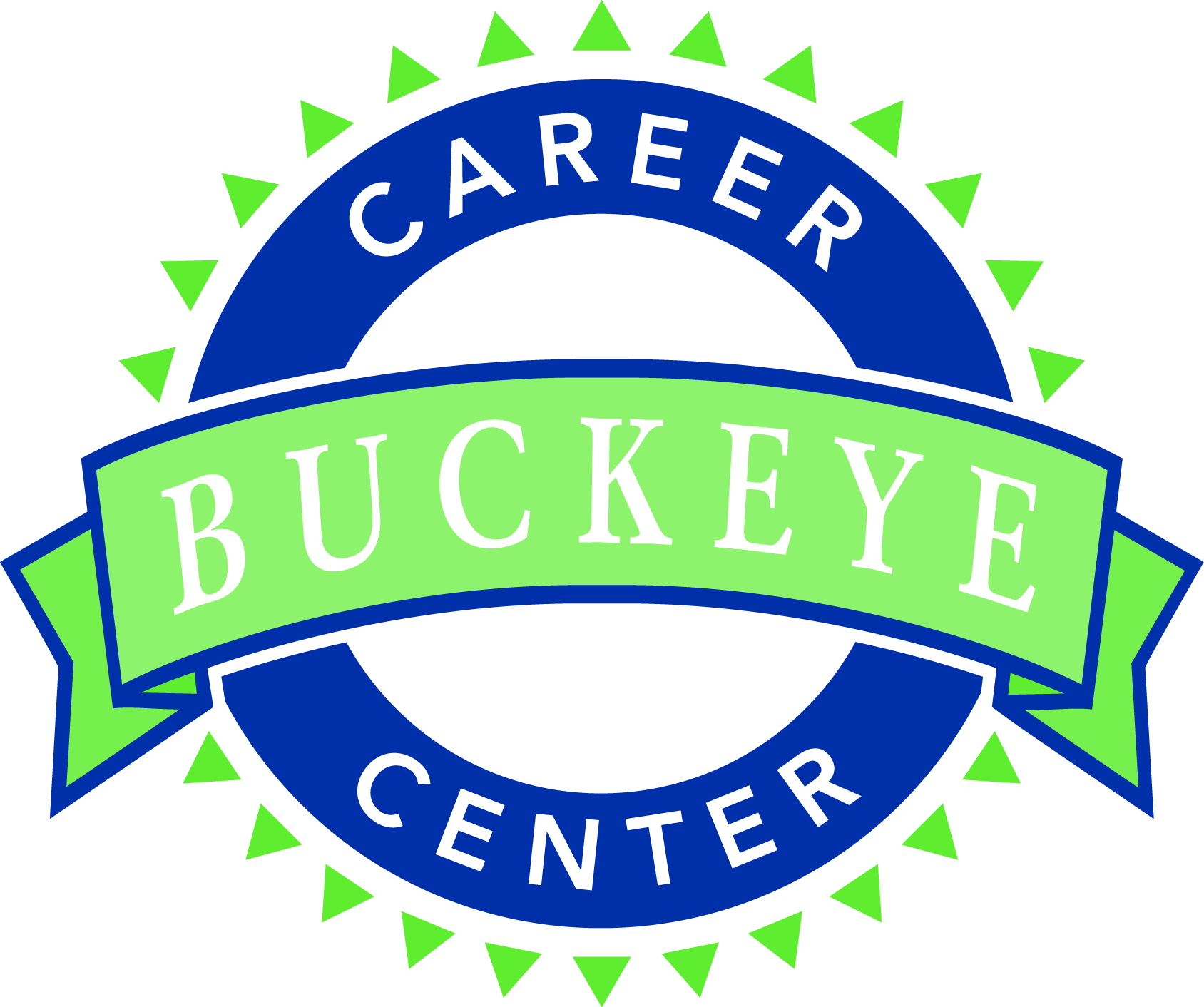 Construction Technology I – Mr. NorthropTool List2015-2016Leather Nail/Tool Pouch with Belt20 oz. Rip Hammer 12” Combo SquareChalk Line and Chalk 1 x 25’ Tape Measure 6’ Wood Rule w/Brass Slide (Brown Carpentry Rule not White Mason Rule)5 in 1 Screwdriver Nail Puller (Cats Paw)3 pc Nail SetPad Lock for Tool BoxItems may be purchased at:  Holmes Lumber					      Lowes					      Carter Lumber	 					      Glass Lumber				              SearsEstimated Cost of Tools  - $100-$200Uniforms2 pair of Green Pants2 Green Pin Striped Shirts (available thru Miller’s Clothing)BeltLeather Work Boots (Does NOT have to be steel toed)Any questions may be directed to Mr. Northrop @ 330-343-0812